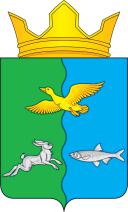 АДМИНИСТРАЦИЯ МУНИЦИПАЛЬНОГО ОБРАЗОВАНИЯ «СЕЛЬСКОЕ ПОСЕЛЕНИЕ СЕЛО БОЛХУНЫ АХТУБИНСКОГО МУНИЦИПАЛЬНОГО РАЙОНА АСТРАХАНСКОЙ ОБЛАСТИ»ПОСТАНОВЛЕНИЕ09.11.2023г.                                                                                           № 44 – П                                                                                         О ПОРЯДКЕ РАЗРАБОТКИ, УТВЕРЖДЕНИЯ, РЕАЛИЗАЦИИ И ОЦЕНКИ ЭФФЕКТИВНОСТИ МУНИЦИПАЛЬНЫХ ПРОГРАММ НА ТЕРРИТОРИИ МУНИЦИПАЛЬНОГО ОБРАЗОВАНИЯ «СЕЛЬСКОЕ ПОСЕЛЕНИЕ СЕЛО БОЛХУНЫ АХТУБИНСКОГО МУНИЦИПАЛЬНОГО РАЙОНА АСТРАХАНСКОЙ ОБЛАСТИ»Руководствуясь статьей 179 Бюджетного Кодекса Российской Федерации и в целях формирования единых требований и подходов к принятию решений о разработке, утверждению и реализации муниципальных программ муниципального образования «Село Болхуны», администрация муниципального образования «Сельское поселение село Болхуны Ахтубинского муниципального района Астраханской области» постановляет:1. Утвердить прилагаемый Порядок разработки, утверждения, реализации и оценки эффективности муниципальных программ на территории муниципального образования «Сельское поселение село Болхуны Ахтубинского муниципального района Астраханской области».        2. Признать утратившим силу Постановление главы администрации от 02.07.02.2015г. №119-П «О порядке разработки, утверждения, реализации и оценки эффективности муниципальных программ на территории муниципального образования «Село Болхуны»       3. Разместить данное постановление на официальном сайте администрации муниципального образования «Сельское поселение село Болхуны Ахтубинского муниципального района Астраханской области» https://bolhuny-adm.ru/          4.   Контроль за исполнением настоящего постановления оставляю за собой.        5. Настоящее постановление вступает в силу с момента обнародования в установленном законом порядке.
Глава муниципального образования_____________________Н. Д. РуденкоУтвержденПостановлением Администрации муниципального образования «Сельское поселение село Болхуны Ахтубинского муниципального района Астраханской области» от 09.11. 2023 г. N 44-ППОРЯДОКРАЗРАБОТКИ, УТВЕРЖДЕНИЯ, РЕАЛИЗАЦИИ И ОЦЕНКИЭФФЕКТИВНОСТИ МУНИЦИПАЛЬНЫХ ПРОГРАММНА ТЕРРИТОРИИ МУНИЦИПАЛЬНОГО ОБРАЗОВАНИЯ «СЕЛЬСКОЕ ПОСЕЛЕНИЕ СЕЛО БОЛХУНЫ АХТУБИНСКОГО МУНИЦИПАЛЬНОГО РАЙОНА АСТРАХАНСКОЙ ОБЛАСТИ»1. Общие положения1.1. Настоящий Порядок разработки, утверждения, реализации и оценки эффективности муниципальных программ на территории муниципального образования «Сельское поселение село Болхуны Ахтубинского муниципального района Астраханской области»  (далее - Порядок) разработан в соответствии с Бюджетным кодексом Российской Федерации и определяет правила разработки, утверждения, реализации и оценки эффективности муниципальных программ, контроль за ходом их реализации, а также устанавливает уровни принятия решения, основные функции и задачи участников процесса программно-целевого управления.1.2. Основные понятия, используемые в Порядке:муниципальная программа - система мероприятий (взаимоувязанных по задачам, срокам осуществления и ресурсам) и инструментов муниципальной политики, обеспечивающая в рамках реализации ключевых муниципальных функций достижение приоритетов и целей муниципальной политики в сфере социально-экономического развития и безопасности села (далее - муниципальная программа);подпрограмма муниципальной программы (далее - подпрограмма) - комплекс взаимоувязанных по целям, срокам и ресурсам мероприятий, выделенный исходя из масштаба и сложности задач, решаемых в рамках муниципальной программы;основное мероприятие муниципальной программы - комплекс взаимоувязанных мероприятий, характеризуемый значимым вкладом в достижение целей программы;сфера реализации муниципальной программы (подпрограммы) - сфера социально-экономического развития, на решение проблем которой направлена соответствующая муниципальная программа (подпрограмма);основные параметры муниципальной программы (подпрограммы) - цели, задачи, показатели (индикаторы), конечные результаты реализации программы (подпрограммы), сроки их достижения, объем ресурсов, необходимый для достижения целей муниципальной программы (подпрограммы);проблема социально-экономического развития - противоречие между желаемым и текущим (действительным) состоянием сферы реализации муниципальной программы;цель муниципальной программы - желаемое состояние системы либо направление действий, соответствующее приоритетам развития сельского поселения, достигаемое за период реализации муниципальной программы (подпрограммы);задача муниципальной программы - результат совокупности взаимосвязанных мероприятий или осуществления целевых функций, направленных на достижение цели (целей) реализации муниципальной программы (подпрограммы);мероприятие - совокупность взаимосвязанных действий, направленных на решение соответствующей задачи подпрограммы;показатель (индикатор) - количественно выраженная характеристика достижения цели или решения задачи;конечный результат - характеризуемое количественными и/или качественными показателями состояние (изменение состояния) социально-экономического развития, которое отражает выгоды от реализации муниципальной программы (подпрограммы). Показатели конечного результата выражаются в форме показателей социального, бюджетного и коммерческого (финансового) результатов:- социальный результат - благоприятные изменения в уровне доходов, состоянии здоровья и продолжительности жизни, уровне рождаемости и смертности, уровне образования, уровне безработицы и иных составляющих уровня и качества жизни населения, являющиеся следствием реализации муниципальной программы и поддающиеся количественной оценке;- бюджетный результат - увеличение финансовых поступлений либо сокращение расходов бюджетов различных уровней вследствие реализации муниципальной программы;- коммерческий (финансовый) результат - совокупные благоприятные изменения финансового положения субъектов реальной экономики, наступившие вследствие реализации муниципальной программы;непосредственный результат - характеристика объема и качества реализации мероприятия, направленного на достижение конечного результата реализации муниципальной программы (подпрограммы);совокупный эффект - сумма социального, бюджетного и коммерческого результатов, переведенных в денежную форму, за вычетом затрат на реализацию муниципальной программы и затрат на последующее текущее содержание объекта в течение периода, за который производится расчет эффективности;совокупная эффективность - разница между совокупным эффектом, полученным после реализации муниципальной программы, и совокупным эффектом, который приносила система до реализации муниципальной программы;освоение - реально выполненный объем работ или оказанных услуг за счет средств, предусмотренных на реализацию мероприятий муниципальной программы из бюджетов всех уровней;контроль - наблюдение за объектом с целью проверки соответствия наблюдаемого состояния объекта желаемому или необходимому состоянию, осуществляемое органами власти, способными оказать влияние на объект контроля;меры муниципального регулирования - меры, осуществляемые заказчиком - координатором муниципальной программы, основанные на административно-правовых способах воздействия на деятельность тех или иных хозяйствующих субъектов (меры запрета, разрешения, ограничения и стимулирования) в пределах своей компетенции и направленные на обеспечение достижения целей муниципальной программы (налоговые, тарифные, кредитные и иные меры муниципального регулирования);программно-целевое планирование - деятельность заказчика - координатора муниципальной программы, связанная с формированием комплекса мероприятий, увязанного с бюджетными ассигнованиями и конечными результатами их выполнения, и направленная на достижение целей и приоритетов социально-экономического развития сельского поселения;муниципальный заказчик - координатор муниципальной программы - уполномоченный исполнительный орган государственной власти, координирующий разработку и реализацию муниципальной программы, состоящей из отдельных подпрограмм, определенный ответственным в соответствии с перечнем муниципальных программ, утвержденным Распоряжением Главы администрации муниципального образования «Сельское поселение село Болхуны Ахтубинского муниципального района Астраханской области» (далее - перечень);муниципальный заказчик - исполнительный орган власти, который обеспечивает разработку и реализацию подпрограмм муниципальной программы;инициатор разработки муниципальной программы - исполнительный орган государственной власти, осуществляющий постановку проблемы для решения ее программными методами и являющийся муниципальным заказчиком - координатором муниципальной программы в соответствии с перечнем;исполнители муниципальной программы (подпрограммы) - органы местного самоуправления муниципального образования «Сельское поселение село Болхуны Ахтубинского муниципального района Астраханской области», которые являются получателем бюджетных и внебюджетных средств.1.3. Разработка и реализация муниципальной программы осуществляются органами местного самоуправления муниципального образования «Сельское поселение село Болхуны Ахтубинского муниципального района Астраханской области».1.4. В работе с муниципальными программами выделяются следующие этапы:- принятие решения о включении муниципальной программы в перечень;- формирование муниципальной программы;- утверждение программы в установленном порядке;- финансирование муниципальной программы;- управление реализацией муниципальной программы;- корректировка муниципальной программы;- контроль за ходом выполнения муниципальной программы;- оценка эффективности и результативности муниципальной программы.1.5. Муниципальная программа может включать в себя подпрограммы, ведомственные целевые программы и отдельные мероприятия органов власти местного самоуправления.1.6. Подпрограммы направлены на решение конкретных задач в рамках муниципальной программы.Деление муниципальной программы на подпрограммы осуществляется исходя из масштабности и сложности решаемых в рамках муниципальной программы задач.1.7. Муниципальная программа утверждается постановлением главы администрации муниципального образования «Сельское поселение село Болхуны Ахтубинского муниципального района Астраханской области». Период реализации муниципальной программы определяется Законом Астраханской области от 03.07.2009 N 53/2009-ОЗ "О стратегическом планировании социально-экономического развития Астраханской области"(ред. от 29.07.2015)  (далее - Закон).1.8. Внесение изменений и включение новых подпрограмм в муниципальные программы осуществляются муниципальным заказчиком (координатором) в установленном порядке.1.9. Формирование муниципальных программ осуществляется исходя из принципов:долгосрочных целей социально-экономического развития сельского поселения и показателей (индикаторов) их достижения, стратегиях развития отдельных отраслей экономики и социальной сферы муниципального образования, программе социально-экономического развития села на среднесрочный период;наиболее полного охвата сфер социально-экономического развития и объема бюджетных ассигнований сельского поселения;установления для муниципальной программы измеримых результатов ее реализации (конечных и непосредственных результатов);наличия у муниципального заказчика - координатора реализации муниципальной программы полномочий и ресурсов, необходимых и достаточных для достижения целей муниципальной программы;обоснованности по ресурсам, в том числе по источникам финансирования, исполнителям и срокам осуществления комплекса мероприятий муниципальной программы;проведения регулярной оценки результативности и эффективности реализации муниципальных программ. 2. Основание и этапы разработки муниципальной программы2.1. Основанием для разработки муниципальной программы является перечень муниципальных программ.Перечень формируется муниципальным образованием «Сельское поселение село Болхуны Ахтубинского муниципального района Астраханской области».2.2. Внесение изменений в перечень производится на основании предложений администрации муниципального образования до 1 июля года, предшествующего очередному финансовому году.2.3. Перечень муниципальных программ содержит:- наименование муниципальной программы;- наименование заказчика программы;- основные направления реализации муниципальной программы.2.4. Разработка муниципальной программы осуществляется органами местного самоуправления.2.5. Программы, предлагаемые к финансированию начиная с очередного финансового года должны быть утверждены не позднее одного месяца со дня внесения проекта решения о местном бюджете на очередной финансовый год (очередной финансовый год и плановый период) в представительный орган муниципального образования.3. Требования к разработке муниципальнойпрограммы и ее структуре3.1. Муниципальные программы разрабатываются администрацией муниципального образования «Сельское поселение село Болхуны Ахтубинского муниципального района Астраханской области».3.2. Муниципальная программа может содержать не более 5 подпрограмм.3.3. Муниципальная программа разрабатывается в виде единого документа и имеет следующие разделы:- паспорт муниципальной программы согласно приложению N 1 к настоящему Порядку;- текстовая часть и табличные приложения муниципальной программы, в том числе:- общие положения, основание для разработки муниципальной программы;- общая характеристика сферы реализации муниципальной программы. Обоснование включения в состав муниципальной программы подпрограмм:- приоритеты муниципальной политики в сфере реализации муниципальной программы;- цели, задачи, целевые индикаторы и показатели муниципальной программы, перечень подпрограмм;- сроки (этапы) реализации муниципальной программы;- перечень мероприятий (направлений) муниципальной программы согласно приложению N 2 к настоящему Порядку;- ресурсное обеспечение муниципальной программы;- механизм реализации муниципальной программы;- организация управления муниципальной программой и мониторинг ее реализации; - контроль за ходом реализации муниципальной программы;- оценка эффективности (экономическая, социальная и экологическая) реализации муниципальной программы, которая включает методику оценки эффективности муниципальной программы;- паспорта и текстовая часть подпрограмм (в том числе паспорта ведомственных целевых программ, входящих в состав муниципальной программы если таковые имеются).4. Требования к содержанию муниципальной программы4.1. Раздел "Общие положения, основание для разработки муниципальной программы" содержит следующую информацию:- объект, предмет регулирования и сфера действия муниципальной программы;- понятия и термины, используемые в государственной программе;- обоснование разработки муниципальной программы (нормативная правовая база). 4.2. Раздел "Общая характеристика сферы реализации муниципальной программы. Обоснование включения в состав муниципальной программы подпрограмм".В рамках характеристики текущего состояния и прогноза развития сферы реализации муниципальной программы предусматривается проведение анализа, ее текущего (действительного) состояния, включая выявление основных проблем, прогноз развития сферы реализации муниципальной программы.В качестве предмета муниципальной программы должна быть выбрана конкретная приоритетная проблема экономического или социального развития сельского поселения.Прогноз развития соответствующей сферы социально-экономического развития поселения должен определять тенденции его развития и планируемые основные показатели по итогам реализации муниципальной программы.4.3. Раздел "Цели, задачи, целевые индикаторы и показатели муниципальной программы, перечень подпрограмм".Цели муниципальной программы должны соответствовать приоритетам муниципальной политики в сфере реализации муниципальной программы и отражать конечные результаты реализации муниципальной программы.Задача муниципальной программы определяет конечный результат реализации совокупности взаимосвязанных мероприятий или осуществления государственных функций в рамках достижения цели (целей) реализации муниципальной программы.Сведения о показателях (индикаторах) муниципальной программы, подпрограмм муниципальной программы и их значениях приводятся в приложении N 3 к настоящему Порядку.В число используемых показателей (индикаторов) включаются показатели, характеризующие конечные общественно значимые результаты, непосредственные результаты и уровень удовлетворенности потребителей оказываемыми (финансируемыми) исполнителями муниципальными услугами (работами), их объемом и качеством.В качестве наименования показателя используется лаконичное и понятное описание, отражающее основную суть наблюдаемого явления.Количество показателей (индикаторов) формируется исходя из принципов необходимости и достаточности для достижения целей и решения задач муниципальной программы.4.4. Раздел "Сроки (этапы) реализации муниципальной программы".Сроки действия муниципальной программы должны соответствовать поставленным задачам. В муниципальной программе могут быть выделены этапы, отражающие достижение определенных результатов.4.5. Раздел "Перечень мероприятий (направлений) муниципальной программы".Комплекс основных мероприятий должен быть необходимым и достаточным для достижения целей и решения задач муниципальной программы с учетом реализации предусмотренных мер муниципального и правового регулирования.Основные мероприятия должны быть направлены на решение конкретной задачи муниципальной программы. На решение одной задачи может быть направлено несколько основных мероприятий.Основные мероприятия муниципальной программы, мероприятия подпрограмм должны соответствовать следующим признакам:- целевая направленность на кардинальное и долговременное изменение проблемной ситуации (или ее части);- ограниченность во времени, т.е. наличие изначально определенных сроков начала и окончания мероприятия, увязанных с достижением одной или нескольких задач муниципальной программы;- фиксированная величина выделяемых ресурсов (финансовых, материально-технических, трудовых).Каждое программное мероприятие описывается соответствующими количественными и качественными показателями.4.6. Раздел "Ресурсное обеспечение муниципальной программы".Финансовые ресурсы муниципальной программы планируются с учетом реальных возможностей соответствующих источников финансирования и указываются по муниципальной программе в целом с распределением по годам и источникам финансирования согласно приложению N 4 к настоящему Порядку.4.7. Раздел "Механизм реализации муниципальной программы".В разделе описывается комплекс действий, экономических, правовых мер, обеспечивающих решение проблемы, порядок организационного взаимодействия между исполнителями муниципальной программы, порядок отбора исполнителей мероприятий муниципальной программы, привлечения внебюджетных средств.4.8. Раздел "Организация управления муниципальной программой и мониторинг ее реализации".В разделе описывается организационно-функциональная структура управления процессом реализации муниципальной программы и порядок осуществления контроля. Структура управления формируется с учетом специфики муниципальной программы.4.9. Раздел "Оценка эффективности (экономическая, социальная и экологическая) реализации муниципальной программы".Данный раздел включает текстовую часть, где в количественном выражении описываются конечные результаты, которые должны быть достигнуты вследствие реализации муниципальной программы, согласно приложению N 5 к Порядку.Целевые индикаторы (показатели) муниципальной программы» должны содержать:1) оценку ожидаемой бюджетной, экономической и социальной эффективности целевой программы:а) экономическая эффективность (показатели, характеризующие рост производства, объем сбыта продукции и прибыли, технический уровень и качественные характеристики выпускаемой продукции и др.);б) бюджетная эффективность (показатели прироста объемов налоговых и неналоговых поступлений и др.);в) социальная эффективность (показатели, характеризующие уровень жизни населения муниципального района, степень его социальной защиты, количество созданных новых рабочих мест, ввод в действие объектов социально-культурной сферы и др.);2) систему индикаторов (показателей), необходимых и достаточных для оценки эффективности реализации муниципальной программы, отражаемых в динамике, начиная с года, предшествующего году, в котором осуществляется разработка муниципальной программы. Индикаторы (показатели) должны иметь количественные критерии оценки.Целевые индикаторы (показатели) должны быть сформулированы так, чтобы их наименования отражали их содержание. Рекомендуется наименование целевого индикатора (показателя) начинать со слов "количество", "численность", "площадь", "объем"; "удельный вес" и аналогичные формулировки. Наименование целевого индикатора (показателя) должно состоять из одного предложения и не может выражать процесс, вид деятельности (например, "строительство", "приобретение", "содержание персонала" и аналогичные формулировки).В качестве единицы измерения целевого индикатора (показателя) указываются "штуки", "единицы", "метры квадратные", "проценты" и аналогичные формулировки (не должно быть указано в качестве единиц измерения "книги", "материалы" и аналогичные формулировки).Методика оценки эффективности муниципальной программы разрабатывается заказчиком - координатором с учетом специфики муниципальной программы и входящих в ее состав подпрограмм и основных мероприятий (приложение 7 к Порядку).5. Финансирование муниципальной программы5.1. Финансовое обеспечение реализации муниципальных программ в части расходных обязательств осуществляется за счет средств бюджета муниципального образования «Сельское поселение село Болхуны Ахтубинского муниципального района Астраханской области». В муниципальной программе могут отражаться и другие источники финансирования (при их наличии).        5.2. Объем бюджетных ассигнований за счет средств бюджета сельского поселения на реализацию муниципальных программ утверждается решением совета сельского поселения на соответствующий финансовый год в составе структуры расходов бюджета сельского поселения по соответствующей каждой муниципальной программе (подпрограмме) целевой статье расходов бюджета сельского поселения.6. Управление реализацией муниципальной программыи контроль за ходом ее выполнения6.1. Управление реализацией муниципальной программы.       Глава администрации муниципального образования «Сельское поселение село Болхуны Ахтубинского муниципального района Астраханской области» осуществляет текущее управление реализацией муниципальной программы и оперативный контроль над ходом ее реализации, определяет формы и методы управления реализацией программы и несет ответственность за исполнение и конечные результаты реализации целевой программы, рациональное использование выделяемых на ее выполнение финансовых ресурсов, а также достоверность представляемых сведений о финансировании и реализации программы.        6.2. Исполнитель (бюджетополучатель) муниципальной программы представляет в адрес администрации сельского поселения отчет о ходе реализации целевой программы по итогам года до 1 марта года, следующего за отчетным (приложение N 6 к Порядку).6.3. В отчете о ходе реализации целевой программы по итогам года указанные данные отражаются с начала реализации целевой программы, в том числе за отчетный финансовый год.7. Мониторинг реализации муниципальной программы7.1. С целью повышения результативности деятельности органов местного самоуправления, более эффективного расходования бюджетных и внебюджетных средств проводится мониторинг реализации муниципальных программ.7.2. Основными задачами мониторинга реализации муниципальной программы являются:- определение фактически произведенных бюджетных и внебюджетных расходов и реальных сроков выполнения муниципальной программы;- определение достигнутых результатов муниципальной программы;- определение эффективности и результативности муниципальной программы;- выявление факторов, негативно влияющих на реализацию муниципальной программы.7.3. В течение всего периода реализации муниципальной программы исполнителем муниципальной программы осуществляет ежегодный мониторинг реализации муниципальной программы.7.4. Ежегодный мониторинг муниципальной программы предусматривает оценку:- достижения запланированных по итогам года результатов реализации муниципальной программы (непосредственных и конечных);- фактического совокупного экономического эффекта за весь период реализации муниципальной программы, если по истечении отчетного года муниципальная программа завершила свое действие;- возможностей решения задач муниципальной программы, достижения ее целей и стратегических целей социально-экономического развития села по результатам реализации муниципальной программы.7.5. По результатам мониторинга составляется годовой отчет о реализации муниципальных программ до 1 апреля года следующего за отчетным, который анализируется Главой муниципального образования на предмет обоснованности данных о фактически достигнутых результатах, об отклонениях от запланированных значений и возможности достижения поставленных целей муниципальной программы, расходах бюджета, средствах, привлеченных из бюджетов различных уровней на ее реализацию.Приложение N 1к ПорядкуПАСПОРТМУНИЦИПАЛЬНОЙ ПРОГРАММЫПриложение N 2к ПорядкуПЕРЕЧЕНЬ МЕРОПРИЯТИЙ(НАПРАВЛЕНИЙ) МУНИЦИПАЛЬНОЙ ПРОГРАММЫПриложение N 3к ПорядкуСВЕДЕНИЯО ПОКАЗАТЕЛЯХ (ИНДИКАТОРАХ) МУНИЦИПАЛЬНОЙПРОГРАММЫПриложение N 4к ПорядкуРЕСУРСНОЕ ОБЕСПЕЧЕНИЕРЕАЛИЗАЦИИ МУНИЦИПАЛЬНОЙ ПРОГРАММЫ(тыс. руб.)Приложение N 5к ПорядкуПОКАЗАТЕЛИРЕЗУЛЬТАТИВНОСТИ И ЭФФЕКТИВНОСТИРЕАЛИЗАЦИИ МУНИЦИПАЛЬНОЙ ПРОГРАММЫПриложение N 6к Порядку                                                                             ОТЧЕТ                                              о ходе реализации муниципальной программы                      _____________________________________________________________________                                                                                  (наименование муниципальной программы)тыс. руб.Приложение 7к ПорядкуМЕТОДИКАОЦЕНКИ ЭФФЕКТИВНОСТИ МУНИЦИПАЛЬНЫХ ПРОГРАММ,РЕАЛИЗУЕМЫХ НА ТЕРРИТОРИИ МУНИЦИПАЛЬНОГО ОБРАЗОВАНИЯ «СЕЛО БОЛХУНЫ»1. Настоящая Методика определяет правила оценки эффективности реализации муниципальной программы (далее - программа).2. Оценка эффективности реализации программы осуществляется по итогам ее реализации за отчетный год и в целом за весь период реализации программы (подпрограммы) на основе информации, представляемой разработчиками.3. Информация для оценки эффективности реализации программы представляется её разработчиками в бухгалтерию администрации муниципального образования «Сельское поселение село Болхуны Ахтубинского муниципального района Астраханской области».4. Для оценки эффективности реализации муниципальной программы применяются:- целевые индикаторы (показатели) целевой программы;- коэффициент достижения запланированных индикаторов (показателей);- коэффициент освоения средств, выделенных из бюджета муниципального образования «Сельское поселение село Болхуны Ахтубинского муниципального района Астраханской области» на финансирование программы в отчетном периоде.5. Оценка эффективности реализации программы осуществляется по форме и в соответствии с критериями согласно приложению, к настоящей Методике.6. Результаты оценки эффективности реализации муниципальной программы представляются на рассмотрение Главе администрации.                   Приложение 1                    к Методике
Индикаторы (показатели) основаны на балльном принципе и отражают степень достижения показателя результата реализации муниципальной программы при фактически достигнутом уровне расходов бюджета муниципального образования «Сельское поселение село Болхуны Ахтубинского муниципального района Астраханской области» за отчетный период (год).1. Для оценки состояния индикатора (показателя) используется следующая форма:Оценка состояния индикатора (показателя) определяется на основании отклонения фактического значения индикатора (показателя) в отчетном периоде от его планового значения.Полученные оценки суммируются по соответствующим индикаторам (показателям), и определяется итоговая сводная оценка состояния индикаторов (показателей) по следующей форме:2. На основании сводной оценки состояния индикаторов (показателей) определяется коэффициент достижения запланированных индикаторов (показателей) путем отношения (деления) суммы баллов итоговой сводной оценки к общему количеству индикаторов (показателей) муниципальной программы.3. Для получения итогового коэффициента оценки эффективности, на основании которого делается вывод об эффективности программы, коэффициент достижения запланированных индикаторов (показателей) умножается на коэффициент освоения средств, выделенных из бюджета сельского поселения на финансирование муниципальной программы в отчетном периоде (определяется путем соотношения объема освоенных средств к объему средств, предусмотренных на реализацию программы).4. Эффективность реализации муниципальной программы определяется по следующей форме:Наименование муниципальной программыОснование для разработки программыПеречень муниципальных программ Разработчик муниципальной программыЗаказчик (координатор) муниципальной программыИсполнитель муниципальной программыПодпрограммы муниципальной программы (если таковые имеются)Цели муниципальной программыЗадачи муниципальной программыЦелевые индикаторы и показатели муниципальной программыСроки и этапы реализации муниципальной программыОбъемы бюджетных ассигнований и источники финансирования муниципальной программы (в том числе по подпрограммам)Ожидаемые конечные результаты реализации муниципальной программыСистема организации контроля за исполнением муниципальной программыЦель, задачи, наименован. мероприятийСрокиИсполнительИсточники финансированияОбъемы финансированияОбъемы финансированияОбъемы финансированияОбъемы финансированияПоказатели результативности выполнения программыПоказатели результативности выполнения программыПоказатели результативности выполнения программыПоказатели результативности выполнения программыПоказатели результативности выполнения программыПоказатели результативности выполнения программыЦель, задачи, наименован. мероприятийСрокиИсполнительИсточники финансированияВсего20_ г.20_ г.20_ г.Наимен. показателей ед. изм.Значение показателя за предшествующий период20 _г.20 _г.20 _г.Муниципальная программаЦель 1Показатель конечного результата 1Задача 1.1Показатель конечного результата 1.1Основное мероприятие 1.1.1Показатель непосредственного результата 1.1.1......Итого по муниципальной программеN п/пНаименование показателя (индикатора)Ед. измеренияЗначения показателейЗначения показателейЗначения показателейЗначения показателейЗначения показателейЗначения показателейN п/пНаименование показателя (индикатора)Ед. измеренияотчетный годтекущий годОчередной годПервый год планового периода...завершающий год123456789Муниципальная программаМуниципальная программаМуниципальная программаМуниципальная программаМуниципальная программаМуниципальная программаМуниципальная программаМуниципальная программаМуниципальная программа1Показатель (индикатор)......Подпрограмма 1 (если есть)Подпрограмма 1 (если есть)Подпрограмма 1 (если есть)Подпрограмма 1 (если есть)Подпрограмма 1 (если есть)Подпрограмма 1 (если есть)Подпрограмма 1 (если есть)Подпрограмма 1 (если есть)Подпрограмма 1 (если есть)...Показатель (индикатор)................................Источники финансирования муниципальной программыВсегопо годам реализации муниципальной программыпо годам реализации муниципальной программыпо годам реализации муниципальной программыпо годам реализации муниципальной программыпо годам реализации муниципальной программыМуниципальная  программаБюджет Астраханской областиФедеральный бюджетБюджет муниципального образованияВнебюджетные источникиПодпрограмма 1......................Подпрограмма 2Итого:Наименование целей и задачНаименование показателейЕд. измеренияЗначение показателя за период, предшествующий реализации программыПрогнозные значения показателейПрогнозные значения показателейПрогнозные значения показателейНаименование целей и задачНаименование показателейЕд. измеренияЗначение показателя за период, предшествующий реализации программы20 _ г.20 _ г.20 _ г.Муниципальная программаЦель 1Задача 1.1Основное мероприятие...Цель 2Задача 2.1Основное мероприятие...Подпрограмма 1Наименование выполненных целей, задач и мероприятий муниципальной  программыОбъем финансирования на текущий год, утвержденный законом о бюджете Всего/в знаменателе указывается сумма капвложений по всем графамВсего/в знаменателе указывается сумма капвложений по всем графамв том числе по источникам финансированияв том числе по источникам финансированияв том числе по источникам финансированияв том числе по источникам финансированияв том числе по источникам финансированияв том числе по источникам финансированияв том числе по источникам финансированияв том числе по источникам финансированияв том числе по источникам финансированияНаименование показателей непосредственного (для мероприятий) и конечного (для целей и задач) результатовЕд. изм.Значение за период, предшествующий реализации муниципальной программыПланируемое значение на отчетный периодФактическое значениеПримечание (краткая информ. об исполн. либо о причинах неиспол. мероприятий)Наименование выполненных целей, задач и мероприятий муниципальной  программыОбъем финансирования на текущий год, утвержденный законом о бюджете Всего/в знаменателе указывается сумма капвложений по всем графамВсего/в знаменателе указывается сумма капвложений по всем графамФБФБРБРБМБМБССВБВБНаименование выполненных целей, задач и мероприятий муниципальной  программыОбъем финансирования на текущий год, утвержденный законом о бюджете полученоосвоенополученоосвоенополученоосвоенополученоосвоенополученоосвоеноЦель 1Показатель конечного результата 1Задача 1.1Показатель конечного результата 1.1Основное мероприятие 1.1.1Показатель непосредственного результата 1.1.1......Подпрограмма 1Цель 1.1Показатель конечного результата 1.1Задача 1.1.1Показатель конечного результата 1.1.1Мероприятие 1.1.1.1Показатель непосредственного результата 1.1.1.1...Наименование индикатора(показателя)Состояние индикатора (показателя)Состояние индикатора (показателя)Состояние индикатора (показателя)Критерии оценки фактического состояния индикатора (показателя) в  сравнении с плановым индикатором (показателем)Критерии оценки фактического состояния индикатора (показателя) в  сравнении с плановым индикатором (показателем)Критерии оценки фактического состояния индикатора (показателя) в  сравнении с плановым индикатором (показателем)Наименование индикатора(показателя)планфактотклонениепри снижении -0 балловпри достиже-нии-1 баллпри росте - 2 баллаНаименование индикатора(показателя)Оценка состояния индикатора(показателя)Индикатор (показатель) 1количество балловИндикатор (показатель) 2количество балловИндикатор (показатель) 3количество балловИндикатор (показатель) 4количество балловИндикатор (показатель)...количество балловИтоговая сводная оценкасумма баллов по строкамВывод об эффективности муниципальной программыИтоговый критерий оценки эффективностиПрограмма реализуется неэффективноменее 0,5Эффективность целевой программы снизилась по сравнению с запланированной0,5 - 0,79Эффективность целевой программы находится на уровне запланированной0,8 - 1Эффективность целевой программы повысилась по сравнению с запланированнойболее 1